CRUCERO ANTILLAS Y CARIBE SUR Desde USD 1218 por persona en acomodación cuádruple, cabina familiar exterior FESalida: 2 de enero 20217 días 8 nochesPrecios en dólares americanos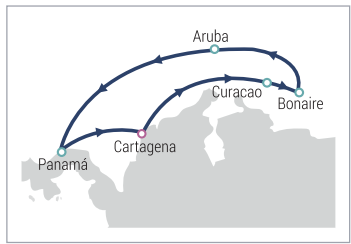 INCLUYEAlojamiento 7 noches 8 días en el buque Monarch, de acuerdo a la cabina seleccionada.Todas las comidas: desayunos, snacks, almuerzos, cenas, bufet.Todas las bebidas: sin límites en todos los bares, restaurantes y discotecas del barco.Acceso y uso de las instalaciones, discotecas, gimnasio, piscina, jacuzzi, biblioteca.Participación en todos los programas de animación, actividades, espectáculos, bailes, concursos y demás actividades dentro del barco.Tasas, propinas y FEE bancario.NO INCLUYETiquete aéreo.Impuesto de salida de Colombia $92.600 (Aproximado sujeto a cambio).Gastos de índole personal no especificados e incluidos en el plan.Gastos no estipulados en el plan.Servicios no especificados.TENGA EN CUENTANiños 2 a 11 años, para verificar tarifas de niños se debe consultar al asesor.No podrán viajar bebes que no hayan cumplido los seis meses de edad a la fecha de embarque.Se requiere depósito de USD 300 por pasajero para reservar, no reembolsables.El plan se pagará en dólares o pesos colombianos al cambio que Colombian Tourist indique.Tarifas sujetas a cambio y disponibilidad sin previo aviso.ACOMODACIÓNCATEGORIATIPO DE CABINATARIFATASASPROPINASG.F.VALOR TOTAL POR PASAJERO ADULTODBLLInterior944260105261335DBLEExterior1077260105291471TPLFKFamiliar interior 877260105251267TPLFGFamiliar exterior vista obstruida  951260105261342CPLFKFamiliar interior 829260105241217CPLFEFamiliar exterior 942260105261333